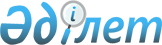 "Азаматтық және қызметтiк қарудың және оған патрондардың криминалистік талаптарға сәйкестігіне қорытынды беру" мемлекеттік көрсетілетін қызмет регламентін бекіту туралы" Қазақстан Республикасы Ішкі істер министрінің міндетін атқарушының 2015 жылғы 29 мамырдағы № 494 бұйрығына өзгеріс енгізу туралы
					
			Күшін жойған
			
			
		
					Қазақстан Республикасы Ішкі істер министрінің 2016 жылғы 25 қаңтардағы № 69 бұйрығы. Қазақстан Республикасының Әділет министрлігінде 2016 жылы 23 ақпанда № 13170 болып тіркелді. Күші жойылды - Қазақстан Республикасы Ішкі істер министрінің 2020 жылғы 18 наурыздағы № 224 бұйрығымен
      Ескерту. Бұйрықтың күші жойылды – ҚР Ішкі істер министрінің 18.03.2020 № 224 (алғашқы ресми жарияланған күнінен кейін күнтізбелік жиырма бір өткен соң қолданысқа енгізіледі) бұйрығымен.
      "Мемлекеттік көрсетілетін қызметтер туралы" Қазақстан Республикасының 2013 жылғы 15 сәуірдегі Заңының 10-бабының 2) тармақшасына сәйкес БҰЙЫРАМЫН:
      1. "Азаматтық және қызметтiк қарудың және оған патрондардың криминалистік талаптарға сәйкестігіне қорытынды беру" мемлекеттік көрсетілетін қызмет регламентін бекіту туралы" Қазақстан Республикасы Ішкі істер министрінің міндетін атқарушының 2015 жылғы 29 мамырдағы № 494 бұйрығына (Нормативтік құқықтық актілерді мемлекеттік тіркеу тізілімінде № 11510 болып тіркелген, "Егемен Қазақстан" газетінің 2015 жылғы 10 қазандағы № 194 (28672) санында жарияланған) мынадай өзгеріс енгізілсін:
      "Азаматтық және қызметтiк қарудың және оған патрондардың криминалистік талаптарға сәйкестігіне қорытынды беру" мемлекеттік көрсетілетін қызмет регламентінде:
      4-бөлім алынып тасталсын.
      2. Қазақстан Республикасы Ішкі істер министрлігінің Жедел-криминалистикалық департаменті (А.Ш. Мухамедов) заңнамада белгіленген тәртіпте:
      1) осы бұйрықты Қазақстан Республикасы Әділет министрлігінде мемлекеттік тіркеуді;
      2) осы бұйрықты мемлекеттік тіркегеннен кейін күнтізбелік он күн ішінде оны мерзімді баспа басылымдарында және "Әділет" ақпараттық-құқықтық жүйесінде жариялауға, сондай-ақ Қазақстан Республикасы Нормативтік құқықтық актілерінің эталондық бақылау банкінде орналастыру үшін Қазақстан Республикасы Әділет министрлігі "Республикалық құқықтық ақпарат орталығы" шаруашылық жүргізу құқығындағы республикалық мемлекеттік кәсіпорнына жолдауды;
      3) осы бұйрықты Қазақстан Республикасы Ішкі істер министрлігінің интернет-ресурсында орналастыруды;
      4) осы бұйрықты мемлекеттік тіркегеннен кейін күнтізбелік он күн ішінде Қазақстан Республикасы Ішкі істер министрлігінің Заң департаментіне осы бұйрықтың 2-тармағының 1), 2), 3) тармақшаларында көзделген іс-шаралардың орындалуы туралы мәліметтер ұсынуды қамтамасыз етсін.
      3. Осы бұйрықтың орындалуын бақылау Ішкі істер министрінің орынбасары полиция генерал-майоры Р.Т. Жақыповқа және Қазақстан Республикасы Ішкі істер министрлігінің Жедел-криминалистикалық департаментіне (А.Ш. Мухамедов) жүктелсін.
      4. Осы бұйрық алғашқы ресми жарияланғанынан кейін күнтізбелік он күн өткен соң қолданысқа енгізіледі. 
					© 2012. Қазақстан Республикасы Әділет министрлігінің «Қазақстан Республикасының Заңнама және құқықтық ақпарат институты» ШЖҚ РМК
				
Министр
полиция генерал-полковнигі
Қ. Қасымов